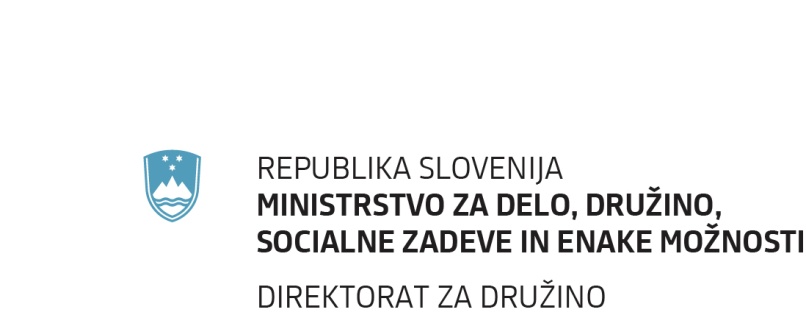 OPIS DELOVNIH IZKUŠENJ Prijavitelj za vsakega izvajalca poda ločen obrazec, kateremu priloži tudi dokazila o delovnih izkušenjah (Priloga 6) Potrdilo o delovnih izkušnjahče se je izvajalec po pridobljeni zahtevani izobrazbi in po opravljenem enem dodatnem izpopolnjevanju s področja vsebine prijavljenega programa vključil v zavarovanje po 1. 1. 2009 oziroma se je po 1. 1. 2009 ponovno zaposlil ali začel opravljati dejavnost, se namesto delovne knjižice obdobje zavarovanja dokazuje z izpiskom prijav  in odjav pokojninskega in invalidskega zavarovanja v matični evidenci zavarovancev Zavoda za  pokojninsko in invalidsko zavarovanje Slovenije,če je izvajalec po pridobljeni zahtevani izobrazbi in po opravljenem enem dodatnem izpopolnjevanju s področja vsebine prijavljenega programa opravljal dela z otroki, mladimi ali družinami na podlagi pogodbe (avtorske/podjemne) priloži dokazilo o delovnih izkušnjah s strani delodajalca pri katerem je delo opravljal. Iz potrdila morajo biti razvidne delovne naloge ter obseg opravljenih ur. Ime in priimek izvajalca/ke___________________________________________________________*po potrebi vrinite vrsticeOpis delovnih izkušenj v okviru posameznega DELOVNEGA MESTA iz tabele zgoraj (obvezna priloga dokazil).-  DELOVNO MESTO (ki ste ga v tabeli zgoraj navedli pod številko 1)    Opis delovnih izkušenj:	------  DELOVNO MESTO (ki ste ga v tabeli zgoraj navedli pod številko 2)   Opis delovnih izkušenj:------  DELOVNO MESTO (ki ste ga v tabeli zgoraj navedli pod številko 3)    Opis delovnih izkušenj:------ DELOVNO MESTO (ki ste ga v tabeli zgoraj navedli pod številko 4)   Opis delovnih izkušenj:-----Kraj in datum:								________________________Podpis izvajalca/ke:										       Podpis odgovorne osebe prijavitelja:_________________________									       ________________________________ŽIGDELOVNO MESTOprepis iz uradne evidence/pogodbe/potrdila delodajalcaOBDOBJE ZAPOSLITVEOBDOBJE ZAPOSLITVENAČIN ZAPOSLITVE  A - redno delovno           razmerje  B - podjemna/avtorska         pogodbaLETNO ŠT. OPRAVLJENIH UR v primeru načina zaposlitve BLETNO ŠT. OPRAVLJENIH UR v primeru načina zaposlitve BDELOVNO MESTOprepis iz uradne evidence/pogodbe/potrdila delodajalcaOD(dan, mesec, leto)DO(dan, mesec, leto)NAČIN ZAPOSLITVE  A - redno delovno           razmerje  B - podjemna/avtorska         pogodbaLETNO ŠT. OPRAVLJENIH UR v primeru načina zaposlitve BLETNO ŠT. OPRAVLJENIH UR v primeru načina zaposlitve BŠtevilo let in mesecev delovnih izkušenj:Število let in mesecev delovnih izkušenj:Število let in mesecev delovnih izkušenj:leta…………………….        meseci………………….leta…………………….        meseci………………….////////////////////////////////////Število let in mesecev delovnih izkušenj:Število let in mesecev delovnih izkušenj:Število let in mesecev delovnih izkušenj:////////////////////////////////////////////////////////////////////////////leta…………………….        meseci………………….Skupaj:Skupaj:Skupaj:leta…………………….        meseci………………….leta…………………….        meseci………………….leta…………………….        meseci………………….